Nomor Daftar : 632/FKIP/PGSD/2015PENINGKATAN PEMAHAMAN KONSEP DAN PRESTASI SISWA TENTANG KERAGAMAN SUKU BANGSA DAN BUDAYA DI INDONESIA MELALUI MODEL PEMBELAJARAN COOPERATIVE TYPE MAKE A MATCH(Penelitian Tindakan Kelas Pada Pembelajaran IPS kelas V SDN Bojongloa I Kecamatan Rancaekek Kabupaten Bandung)Diajukan untuk Memenuhi Salah Satu Syarat Penulisan Skripsi pada Progam Studi Pendidikan Guru Sekolah Dasar OlehErna Indrasari095060140 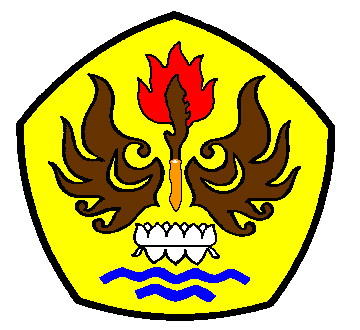 PROGAM STUDI PENDIDIKAN GURU SEKOLAH DASARFAKULTAS KEGURUAN DAN ILMU PENDIDIKANUNIVERSITAS PASUNDAN BANDUNG2015